Přihláška k pojištění odpovědnosti zaměstnanceZačátek formulářeZa organizaci: IČO: Kontaktní adresa je shodná s fakturační Kontaktní osoba: (pro zpracování tohoto formuláře)Tabulka typů pojistnéhoPoznámka: Skupiny pojištění S a M jsou určeny pro zaměstnance sdružení, skupiny pojištění D jsou určeny pro pracovníky na dohodu o provedení práce Na základě vyplněných údajů vám bude vystavena faktura, proto tomuto formuláři věnujte pozornost.Organizace je povinna seznámit uvedené pojištěné s tím, že byli pojištěni, a s obsahem pojistné smlouvy.Tabulka pro výpočet pojistnéhoNa základě vyplněných údajů vám bude vystavena faktura, proto tomuto formuláři věnujte pozornost.Organizace je povinna seznámit uvedené pojištěné s tím, že byli pojištěni, a s obsahem pojistné smlouvy.Pojištění je možné sjednat pouze v případě, že je celé sdružení, či ústředí organizace přihlášeno k pojištění odpovědnosti za škodu!Seznam osob k přihlášce do pojištění odpovědnosti zaměstnancePřidej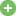 Konec formulářeFakturační adresa (bude uvedena na faktuře):Fakturační adresa (bude uvedena na faktuře):Kontaktní adresa (pro zaslání faktury):Kontaktní adresa (pro zaslání faktury):Jméno / název: Jméno / název: Ulice: Ulice: Město: Město: PSČ: PSČ: Jméno: Telefon: E-mail: Typ pojištěníLimit pojistného plněníPřipojištění odpovědnosti za škodu způsobenou v souvislosti se ztrátou věciPřipojištění odpovědnosti za škodu způsobenou v souvislosti s řízením dopravního prostředkuRoční pojistnéS50 000 KčNENE500 KčS150 000 KčANONE550 KčS250 000 KčNEANO550 KčS350 000 KčANOANO600 KčM100 000 KčNENE680 KčM1100 000 KčANONE750 KčM2100 000 KčNEANO750 KčM3100 000 KčANOANO820 KčD20 000 KčNENE120 KčD120 000 KčANONE150 KčD220 000 KčNEANO150 KčD320 000 KčANOANO180 KčOdDoPočet pojištěných
(dle seznamu níže)Pojistné CELKEM31.12.2065ČísloJménoPříjmeníRodné čísloTyp pojištěníČástka